GRUPA „BIEDRONKI” 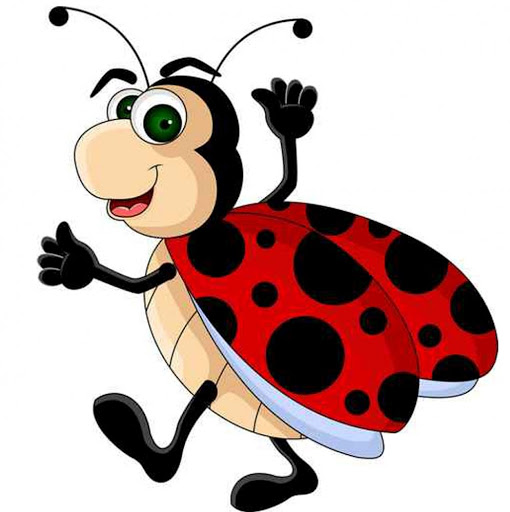 Witam Was serdecznie i zapraszam do zajęć;-)TEMAT TYGODNIA: Praca rolnikaKarta numer14.Temat dnia: Od buraka do lizaka.
1. Praca z wierszem „ Od buraka do lizaka”Cukrowa wata, cukrowa wataKręconą w bębnie kupuje  tataJa lubię watę, lubi też osaCukrowe nitki cieńsze od włosa.Lecz nie wie osa, ja nie wiem teżSkąd wziął się cukier. A czy Ty wiesz?Rośnie na polu burak cukrowy,Długo dojrzewa, aż jest gotowy.Trzeba buraki z ziemi wyrwaneZwieść do fabryki cukrownią zwanej.Tak się je myje, kroi, szykujeI coś jak kompot przygotowujeNa samym końcu z tego kompotuJest wreszcie cukier. Tyle kłopotuMa mnóstwo ludzi z jednym burakiemByś mógł się cieszyć jednym lizakiem.Pytania: z czego się robi lizaki i watę cukrową? Z czego się robi cukier? Jak się nazywa fabryka, która produkuje cukier? Kto produkuje buraki cukrowe? Czy znacie jakieś inne buraki? Do czego służą buraki pastewne? Do czego służą buraki czerwone?2. Jak powstaje cukier z buraków cukrowych:https://youtu.be/8rEutOeMOp0https://youtu.be/mxn-VJ1vcF83. Od buraka do lizaka – historyjka obrazkowa 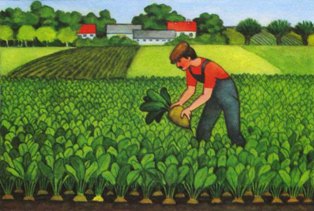 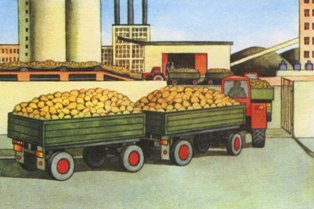 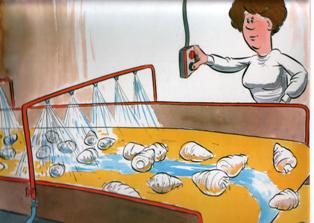 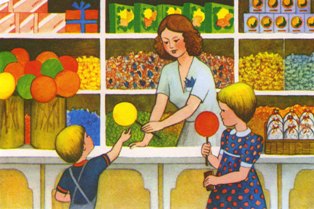 4. Czy jedzenie słodyczy, które zawierają dużo cukru jest zdrowe? – rozmowa dotycząca szkodliwości jedzenia słodyczy, zwrócenie uwagi na choroby, które są wywołane przez nadmierne spożywanie słodyczy.5. Rzucam Ci piłkę i mówię część słowa , a TY mi powiedz, jaka jest druga połowa – zabawa słuchowa. Mówimy pierwszą sylabę wyrazu i rzucamy piłeczką do dziecka, a dziecko łapie piłkę i dokańcza wyraz, niech wyrazy będą związane z wiejską tematyką np. trak-tor, kom-bajn, bro-ny, za-gro-da, rol-nik, kro-wa, ku-ra itd.				  			Pozdrawiam							Martyna Mrozińska